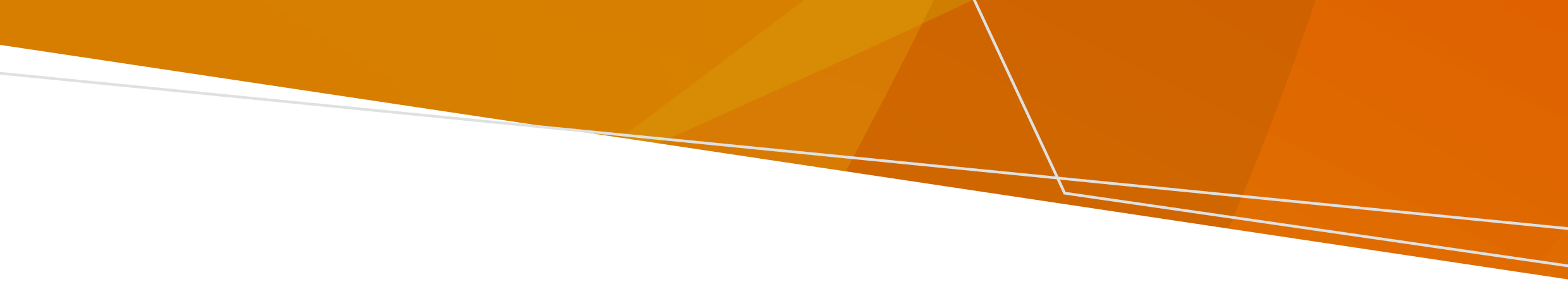 Bekalan kuasa yang terputus mungkin mengambil masa untuk pulih selepas banjir. Gunakan petua berikut tentang apa yang dapat dilakukan jika bekalan kuasa terputus.Petua untuk menjaga keselamatan bahan makananKegagalan bekalan kuasa dapat menjejaskan makanan anda. Jangan lupa:pindahkan makanan dari peti sejuk ke penyejuk beku makanan hendaklah disejukkan sesejuk mungkin dengan meletakkan bungkusan ais atau selimut penebat haba di atas bungkusan makananjika masih sejuk apabila disentuh (bawah 5 °C), ertinya makanan masih selamat dimakanjika sudah tidak sejuk apabila disentuh, makanan itu dapat disimpan dan dimakan dalam masa sehingga empat jam dan kemudian mesti dibuang atau dimasak dan dimakanmakanan panas mesti dimakan dalam masa empat jam sejak dalam keadaan panas, atau dibuang jika bekalan kuasa pulih ketika makanan sejuk beku masih pejal, ertinya makanan itu selamat untuk disejuk beku semula. Petua menggunakan generator (alat jana kuasa)Generator biasanya digunakan apabila bekalan kuasa terputus. Gunakan petua berikut sebelum menggunakan generator: pastikan generator petrol atau diesel digunakan di luar bangunan dengan aliran udara yang baik, kerana keracunan karbon monoksida boleh berlaku dan menyebabkan anda jatuh sakitgenerator mudah alih untuk kegunaan luar rumah tidak boleh digunakan di dalam rumah kerana dapat menyebabkan keracunan karbon monoksida, kejutan elektrik atau kebakaranpasang generator kekal kerana generator ini paling sesuai untuk membekalkan kuasa sandaran simpan generator di tempat yang kering. Petrol patut disimpan di luar di kawasan yang dilindungikeringkan tangan sebelum menyentuh generatorpastikan wayar atau peralatan elektrik lain tidak rosak sebelum generator dihidupkanmatikan generator dan biarkan sejuk sebelum bahan api diisikan lagi. Tumpahan petrol pada bahagian enjin panas boleh menyebabkan kebakaransambungkan perkakas dengan generator menggunakan kabel sambungan tugas berat jangan cuba membekalkan kuasa elektrik ke pendawaian rumah dengan memasang generator pada soket dinding. Dapatkan bantuanUntuk penerangan tentang penggunaan gas atau elektrik yang selamat, hubungi Energy Safe Victoria 9203 9700 atau layari: www.esv.vic.gov.au Untuk melaporkan kebocoran gas, telefon 132 771.Untuk menerima penerbitan ini dalam format mudah akses, sila e-mel pph.communications@health.vic.gov.au  Bekalan kuasa terputus selepas banjirPenerangan tentang kegagalan bekalan kuasa selepas banjirMalay | Bahasa Melayu | بهاس ملايو‎OFFICIAL